Практическая работа  №3  «Расчет параметров движения тела в поле тяготения Земли»Цель: научиться рассчитывать параметры движения тела в поле тяготения Земли.Оборудование: ластик, линейка измерительная, таблица с характеристиками планет Солнечной системы.Указания к работе:Задание №1.  Измерение модуля начальной скорости тела, брошенного горизонтально.Положите ластик на край стола и сообщите ему щелчком пальца некоторую скорость в горизонтальном направлении. Заметьте место падения ластика на полу.Измерьте дальность полета ластика S(м )  и высоту стола h (м )Вычислите модуль начальной скорости ластика. Вдоль оси ОХ ластик движется равномерно поэтому дальность полёта ластика S=V0∙t.Вдоль оси ОY ластик движется с ускорением свободного падения ; но V0y=0 тогда  ;   Составьте таблицу для записи результатов.Результаты измерений и вычислений запишите в таблицу.Ответьте на вопросы: По какой траектории двигался ластик?Какая сила действовала на ластик во время его движения? (Силы сопротивления не учитывать)Как направлены векторы скорости и ускорения и силы действующей на ластик во время движения? Изобразите их направление для какой- либо точки траектории.Задание №2. Рассчитать первую космическую скорость на планете.  Минимальная скорость, которую надо сообщить телу у поверхности Земли (или небесного тела), чтобы тело могло двигаться вокруг Земли (или небесного тела) по круговой орбите – называется первой космической скоростью. =      Учитывая, что ;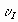 Рассчитать первую космическую скорость для планеты Меркурий;Практическая работа  №3  «Расчет параметров движения тела в поле тяготения Земли»Цель: научиться рассчитывать параметры движения тела в поле тяготения Земли.Оборудование: ластик, линейка измерительная, таблица с характеристиками планет Солнечной системы.Указания к работе:Задание №1.  Измерение модуля начальной скорости тела, брошенного горизонтально.Положите ластик на край стола и сообщите ему щелчком пальца некоторую скорость в горизонтальном направлении. Заметьте место падения ластика на полу.Измерьте дальность полета ластика S(м )  и высоту стола h (м )Вычислите модуль начальной скорости ластика. Вдоль оси ОХ ластик движется равномерно поэтому дальность полёта ластика S=V0∙t.Вдоль оси ОY ластик движется с ускорением свободного падения ; но V0y=0 тогда  ;   Составьте таблицу для записи результатов.Результаты измерений и вычислений запишите в таблицу.Ответьте на вопросы: По какой траектории двигался ластик?Какая сила действовала на ластик во время его движения? (Силы сопротивления не учитывать)Как направлены векторы скорости и ускорения и силы действующей на ластик во время движения? Изобразите их направление для какой- либо точки траектории.Задание №2. Рассчитать первую космическую скорость на планете.  Минимальная скорость, которую надо сообщить телу у поверхности Земли (или небесного тела), чтобы тело могло двигаться вокруг Земли (или небесного тела) по круговой орбите – называется первой космической скоростью. =      Учитывая, что ;Рассчитать первую космическую скорость для планеты Венера;Практическая работа  №3  «Расчет параметров движения тела в поле тяготения Земли»Цель: научиться рассчитывать параметры движения тела в поле тяготения Земли.Оборудование: ластик, линейка измерительная, таблица с характеристиками планет Солнечной системы.Указания к работе:Задание №1.  Измерение модуля начальной скорости тела, брошенного горизонтально.Положите ластик на край стола и сообщите ему щелчком пальца некоторую скорость в горизонтальном направлении. Заметьте место падения ластика на полу.Измерьте дальность полета ластика S(м )  и высоту стола h (м )Вычислите модуль начальной скорости ластика. Вдоль оси ОХ ластик движется равномерно поэтому дальность полёта ластика S=V0∙t.Вдоль оси ОY ластик движется с ускорением свободного падения ; но V0y=0 тогда  ;   Составьте таблицу для записи результатов.Результаты измерений и вычислений запишите в таблицу.Ответьте на вопросы: По какой траектории двигался ластик?Какая сила действовала на ластик во время его движения? (Силы сопротивления не учитывать)Как направлены векторы скорости и ускорения и силы действующей на ластик во время движения? Изобразите их направление для какой- либо точки траектории.Задание №2. Рассчитать первую космическую скорость на планете.  Минимальная скорость, которую надо сообщить телу у поверхности Земли (или небесного тела), чтобы тело могло двигаться вокруг Земли (или небесного тела) по круговой орбите – называется первой космической скоростью. =      Учитывая, что ;Рассчитать первую космическую скорость для планеты Марс;Практическая работа  №3  «Расчет параметров движения тела в поле тяготения Земли»Цель: научиться рассчитывать параметры движения тела в поле тяготения Земли.Оборудование: ластик, линейка измерительная, таблица с характеристиками планет Солнечной системы.Указания к работе:Задание №1.  Измерение модуля начальной скорости тела, брошенного горизонтально.Положите ластик на край стола и сообщите ему щелчком пальца некоторую скорость в горизонтальном направлении. Заметьте место падения ластика на полу.Измерьте дальность полета ластика S(м )  и высоту стола h (м )Вычислите модуль начальной скорости ластика. Вдоль оси ОХ ластик движется равномерно поэтому дальность полёта ластика S=V0∙t.Вдоль оси ОY ластик движется с ускорением свободного падения ; но V0y=0 тогда  ;   Составьте таблицу для записи результатов.Результаты измерений и вычислений запишите в таблицу.Ответьте на вопросы: По какой траектории двигался ластик?Какая сила действовала на ластик во время его движения? (Силы сопротивления не учитывать)Как направлены векторы скорости и ускорения и силы действующей на ластик во время движения? Изобразите их направление для какой- либо точки траектории.Задание №2. Рассчитать первую космическую скорость на планете.  Минимальная скорость, которую надо сообщить телу у поверхности Земли (или небесного тела), чтобы тело могло двигаться вокруг Земли (или небесного тела) по круговой орбите – называется первой космической скоростью. =      Учитывая, что ;Рассчитать первую космическую скорость для планеты Юпитер;Название планетыR мM кгG 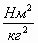  м/сМеркурий2,4·106 3,3·10236,67·10-11?Венера6,05·106 4,87·10246,67·10-11?Земля6,4·106 6·10246,67·10-11 7,9·103Марс3,4·106 6,4·10236,67·10-11?Юпитер6,99·107 1,9·10276,67·10-11?Сатурн 6·1075,7·1026 6,67·10-11?Название планетыR мM кгG  м/сМеркурий2,4·106 3,3·10236,67·10-11?Венера6,05·106 4,87·10246,67·10-11?Земля6,4·106 6·10246,67·10-11 7,9·103Марс3,4·106 6,4·10236,67·10-11?Юпитер6,99·107 1,9·10276,67·10-11?Сатурн 6·1075,7·1026 6,67·10-11?Название планетыR мM кгG  м/сМеркурий2,4·106 3,3·10236,67·10-11?Венера6,05·106 4,87·10246,67·10-11?Земля6,4·106 6·10246,67·10-11 7,9·103Марс3,4·106 6,4·10236,67·10-11?Юпитер6,99·107 1,9·10276,67·10-11?Сатурн 6·1075,7·1026 6,67·10-11?Название планетыR мM кгG  м/сМеркурий2,4·106 3,3·10236,67·10-11?Венера6,05·106 4,87·10246,67·10-11?Земля6,4·106 6·10246,67·10-11 7,9·103Марс3,4·106 6,4·10236,67·10-11?Юпитер6,99·107 1,9·10276,67·10-11?Сатурн 6·1075,7·1026 6,67·10-11?